(Cert No.      /     )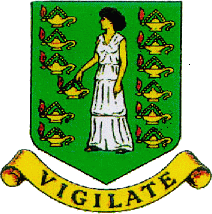 Record of Equipment for the                   Cargo Ship Safety Radio Certificate (Form R)     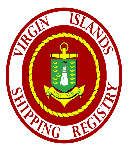                       This Record shall be permanently attached to the
                  Cargo Ship Safety Radio CertificateRECORD OF EQUIPMENT OF RADIO FACILITIES FOR COMPLIANCE WITH THE INTERNATIONAL CONVENTION FOR THE SAFETYOF LIFE AT SEA, 1974, MODIFIED BY THE PROTOCOL OF 1988 RELATING THERETOPARTICULARS OF SHIPDETAILS OF RADIO FACILITIESDETAILS OF RADIO FACILITIES (Continued)METHODS USED TO ENSURE AVAILABILITY OF RADIO FACILITIES (Regulations IV/15.6 and 15.7)This is to certify that this Record is correct in all respects.Issued at:	ROAD HARBOUR, TORTOLA, BVI	(Place of issue of the record)	(Date of Issue)_____________________________________(Signature of duly authorised Official issuing the Record)(Name of duly authorised official)This certificate is issued by or on behalf of the British Virgin Islands under the responsibility of the United Kingdom as flag-state under the Convention.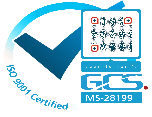 Name of ShipName of ShipDistinctive Numbers or LettersIMO NumberMinimum Number of Persons with Required Qualifications to Operate the Radio InstallationsMinimum Number of Persons with Required Qualifications to Operate the Radio InstallationsITEMActual Provision1	Primary Systems:1.1	VHF Radio Installation:1.1.1	DSC Encoder1.1.2	DSC Watch Receiver1.1.3	Radiotelephony1.2	MF Radio Installation:1.2.1	DSC Encoder1.2.2	DSC Watch Receiver1.2.3	Radiotelephony1.3	MF/HF Radio Installation:1.3.1	DSC Encoder1.3.2	DSC Watch Receiver1.3.3	Radiotelephony1.3.4	Direct Printing Telegraphy1.4	Recognized mobile satellite service ship earth station2	Secondary Means of AlertingITEMActual Provision3	Facilities for Reception of Maritime Safety3.1	NAVTEX Receiver3.2	EGC Receiver3.3	HF Direct-Printing Radiotelegraph Receiver4	Satellite EPIRB4.1	COSPAS-SARSAT5	VHF EPIRB6	Ship’s Search and Rescue Locating Device6.1	Radar Search and Rescue Transponder (SART) 6.2	AIS Search and Rescue Transmitter (AIS-SART)3.1	Duplication of Equipment3.2	Shore Based Maintenance3.3	At-sea Maintenance Capability